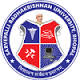 SARVEPALLI  RADHAKRISHNAN UNIVERSITY, BHOPALTIME TABLEEXAMINATION MARCH-2022 (OFFLINE)B. PHARMACY III SEM LATERAL (FOR 2021 BATCH ADMITTED STUDENTS)                                                                                   Time: - 11:00 AM to 02:00 PMAs per Approval by Vice Chancellor							Exam Controller           NOTE: - 1. For Practical/Viva contact to your respective department.   2. Candidate should note the dates & sequence of question paper carefully.   3. Read guidelines carefully  21/03/2022Monday23/03/2022Wednesday24/03/2022Thursday25/03/2022FridayBP301Pharmaceutical Organic Chemistry IIBP302Physical Pharmaceutics IBP303Pharmaceutical MicrobiologyBP304Pharmaceutical Engineering